Sample 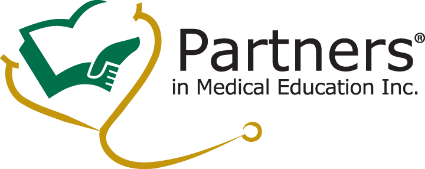 GME Workforce PlanningTimeframeNext 6 Months1‐2 Years3‐5 YearsAll LevelsCreate professional development plansCreate strategies for talent assessment, recruitment, and retention in conjunction with the HR department and themedical groups’ HR.Analyze attrition rates and reasons for each group (Program Directors, Faculty and GME Personnel)Emphasize succession planning at all levelsGME Personnel StaffingEvaluate job descriptions for program coordinatorsCreate job descriptions for other positions on the GME Personnel Position LadderEvaluate current program coordinators:Identify issues that need addressingIdentify those on track to promote to Program Managers or Assistant Director of GMEDevelop a program coordinator meeting for after the GMEC to inform GME support about decisions/discussions held at GMEC that affect their programs (policies, processes,documentation)Develop personal professional development plans/goals for each GME support personnelCreate a wellness program for support personnel to address possible burn‐out issues, including methods for feedback/complaintFind opportunities for leaders in training.Identify opportunities for promotionEvaluate wellness programEvaluate and enhance methods for feedback & complaintEvaluate professional goalsEvaluate promotions and leadership rolesProgram FacultyAnnual Review of Core FacultyFind opportunities for “leaders in training” to lead a program committee or a GMEC subcommitteeInclude a review of current and future faculty needs for each program (AIR)Develop a wellness program for support of faculty, including methods for feedbackCreate professional development plans for each core faculty (collaborative process that is the PD responsibility to initiate and monitor)Program Directors & Associate Program DirectorsAnnual review of all Program DirectorsDevelop process for evaluating program directors by DIOCreate professional development plans for each program director(DIO responsibility)Require PDs to discuss succession planning at their annual review by the DIOCentralizedGMEDevelopmentCreate GME staffing plan goals for centralized GMEEvaluate current roles/responsibilities of GME officeDevelop methods for communicating with the governing board throughout the year in addition to the AIR Executive Summary reportExplore changing the Centralized GME department to an Academic Affairs Department to widen its reachContinue to add needed Directors (Research, Faculty Development, Wellness) or other personnel – see Ideal GME Workforce Staffing Map